
РОССИЙСКАЯ ФЕДЕРАЦИЯ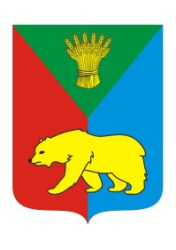 ИРКУТСКАЯ ОБЛАСТЬ   ИРКУТСКИЙ РАЙОНДУМАХомутовского муниципального образованияТретий созывРешение_____________                                                                             №__________с.ХомутовоОб утверждении границ территориального общественногосамоуправления «Счастливое детство»В целях развития на территории Хомутовского муниципального образования территориального общественного самоуправления, руководствуясь статьями 12, 60 Конституции Российской Федерации, ст.27 Федерального закона от 6 октября 2003 года № 131-ФЗ "Об общих принципах организации местного самоуправления в Российской Федерации", Уставом Хомутовского муниципального образования, заслушав информацию о границах территориального общественного самоуправления «Счастливое детство», Дума Хомутовского муниципального образованияРЕШИЛА:         1.​  Утвердить границы территориального общественного самоуправления «Счастливое детство» (Приложение).         2. Опубликовать настоящее решение в установленном законом порядке.         3. Контроль  за  исполнением данного решения возложить на комиссию по жилищно-коммунальному обеспечению  Думы Хомутовского муниципального образования (С.Н.Язиков).Глава Хомутовскогомуниципального образования                                                 В.М. КолмаченкоПриложение к решению Думы Хомутовскогомуниципального образованияот ________________ №_____Описание границ территориального общественного самоуправления «Счастливое детство»Группа жилых домов, расположенных в с.Хомутово по адресам:          - ул. Суворова, дома №73 «В» - 240 «А»;          - ул. Кирова, дома  № 197 «А» - № 229;  № 161 «А» - № 177 «Б»Начальник социального отдела                                                         Л.Л. Гуневич.